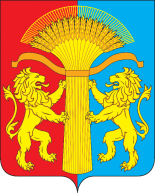 КРАСНОЯРСКИЙ КРАЙ КАНСКИЙ РАЙОНСОТНИКОВСКИЙ СЕЛЬСКИЙ СОВЕТ ДЕПУТАТОВРЕШЕНИЕ 19.09.2019 г.                                              с.Сотниково                                         № 52-164О согласовании границмуниципального образования Сотниковский сельсоветКанского района Красноярского краяВ соответствии с Федеральным Законом от 06.10.2003 № 131-ФЗ                    «Об общих принципах организации местного самоуправления в Российской Федерации», на основании Устава Сотниковского сельсовета, Сотниковский сельский Совет депутатов  РЕШИЛ:1. Согласовать границу муниципального образования Сотниковский сельсовет Канского района Красноярского края согласно схеме границ, соответствующей карте(плану) границы муниципального образования, подготовленной АО «КАГП» (приложение 1).2. Согласовать границы смежных муниципальных образований: Астафьевский сельсовет Канского района Красноярского края, Иланский район Красноярского края, город Канск Красноярского края, Анцирский сельсовет Канского района Красноярского края, Краснокурышинский сельсовет Канского района Красноярского края, Мокрушинский сельсовет Канского района Красноярского края,  по согласованной в соответствии с пунктом 1 настоящего решения границе муниципального Сотниковский сельсовет Канского района Красноярского края. Опубликовать (разместить) решение в газете «Сельские вести» и разместить его на официальном сайте Сотниковского сельсовета http://сотниково.рф Решение вступает в силу со дня его подписания.Глава Сотниковского сельсовета                                              М.Н.Рыбальченко Председатель Сотниковского сельского Совета депутатов                              О.Н.Асташкевич